"יום מעשים טובים" אשר הפך למסורת במועצה האזורית משגב ויתקיים השנה ביום שלישי 24.3.2020, הוא יום שיא המסכם פעילות מתמשכת של עשיית טוב, עשייה חברתית, קהילתית, סביבתית וערכית המתקיימת בכל רחבי העיר לאורך כל השנה ומקדמת את הקשר הקהילתי, מגדילה ערבות הדדית ומרחיבה מעגלי התנדבות.יום זה הינו פרויקט הדגל של עמותת "רוח טובה", המחבר לאורך השנה בין יחידים וקבוצות המבקשים לתת מעצמם לבין עמותות וגופים הזקוקים למתנדבים כדי לממש את מטרותיהם. פרויקטים הפתוחים לקהל הרחב, השתתפות אוכלוסיות מגוונות בטווח גילאים רחב,  המועצה מזמינה אתכם להגיש הצעות לפרויקטים אותם תרצו להוציא אל הפועל ביום מעשים טובים.אילו סוגי פרויקטים ניתן לבצע? פרויקט חד פעמי - פרויקט המתחיל ומסתיים ביום מעשים טובים.פרויקט תהליכי הכולל פעילות ייחודית ביום מעשים טובים – פרויקט הכולל מספר מפגשים אשר מקדם עשייה קהילתית-חברתית סביב נושא משותף.להלן עקרונות מנחים לפעילויות ביום מעשים טובים:על הפרויקט לקדם ערכים של התנדבות, ערבות הדדית ושייכות קהילתית.תינתן עדיפות לפרויקטים תהליכיים.פרויקטים בהשתתפות אוכלוסיות מגוונות בטווח גילאים רחב.פרויקטים הפתוחים להשתתפות הקהל הרחב.פרויקטים הכוללים מספר רב ככל האפשר של משתתפים ומתנדבים.השתתפות במשאבים כגון תקציב, כוח אדם וציוד.הבהרה: עמותת רוח טובה והרשות אינן מתחייבות להעניק לפרויקט סיוע תקציבי. כל בקשה לסיוע תקציבי תבחן בהתאם לעקרונות המנחים. הסיוע התקציבי המבוקש יתייחס לפעילות הייחודית ביום מעשים טובים.דוגמאות לפרויקטים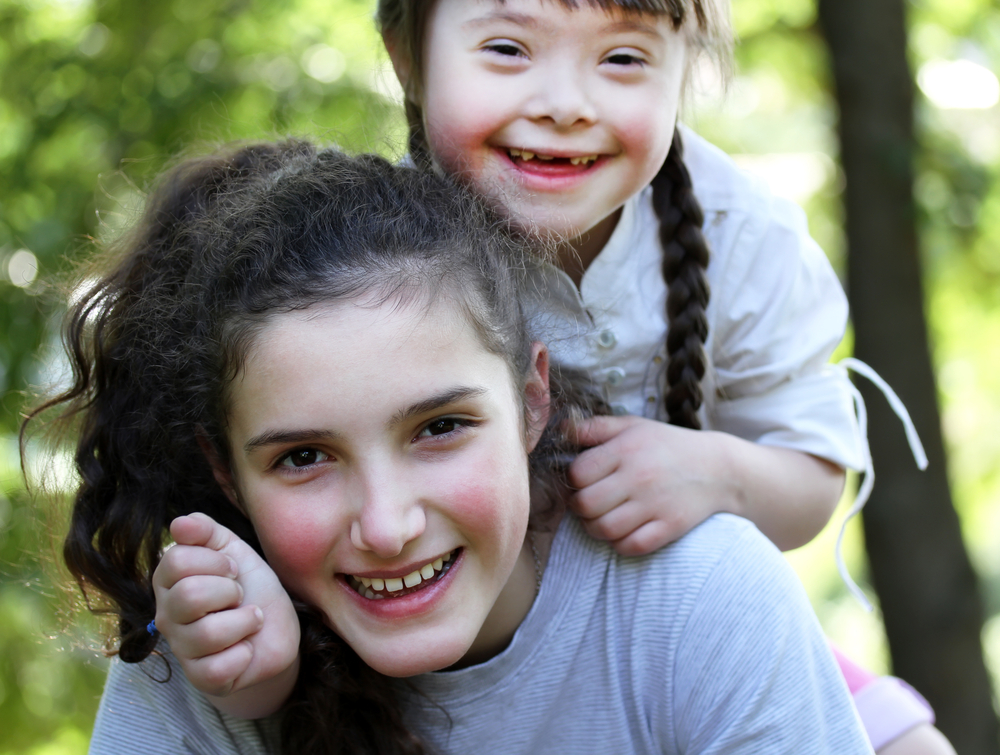 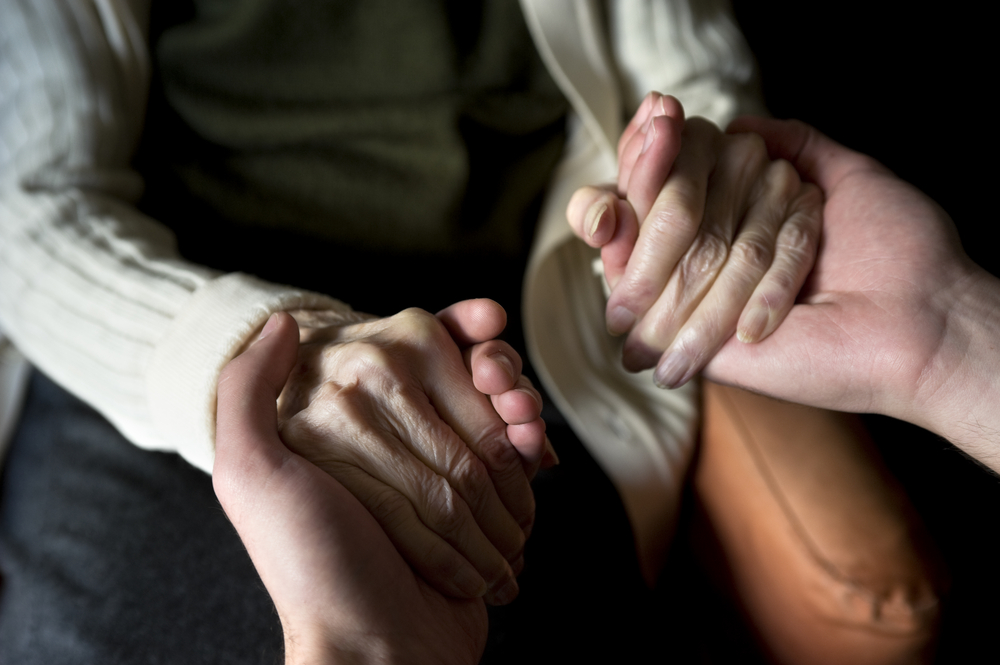 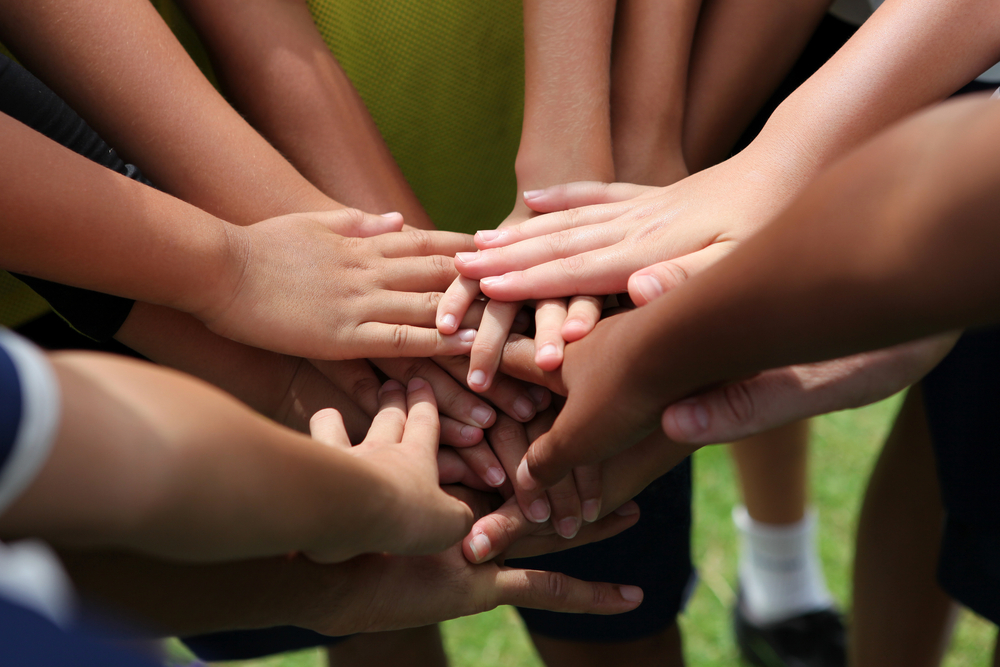       רעיונות ופרטים נוספים ניתן למצוא באתר האינטרנט של עמותת רוח טובה: http://www.good-deeds-day.org.il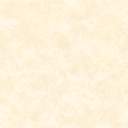            נא להגיש טפסים מודפסים או לכתוב בכתב יד ברורשם הארגוןשם הארגוןשם הפרויקטשם הפרויקטסוג הפרויקט (מחק/י את המיותר)סוג הפרויקט (מחק/י את המיותר)חד פעמי / תהליכיחד פעמי / תהליכיחד פעמי / תהליכילפרויקט תהליכי בלבד:מטרה, מספר מפגשים, נושא המפגשים, לוחות זמניםלפרויקט תהליכי בלבד:מטרה, מספר מפגשים, נושא המפגשים, לוחות זמניםתיאור הפעילות ביום מעשים טוביםתיאור הפעילות ביום מעשים טוביםמקום הפעילותמקום הפעילותאילו ערכים מקדם הפרויקט?אילו ערכים מקדם הפרויקט?מספר המשתתפים בפרויקטמספר המשתתפים בפרויקטהאם הפרויקט פתוח לקהל הרחב?יש לציין את הכתובת המדויקת ושעות הפעילות.האם הפרויקט פתוח לקהל הרחב?יש לציין את הכתובת המדויקת ושעות הפעילות.כן / לאכן / לאכן / לאאילו אוכלוסיות לוקחות חלק בפעילות?אילו אוכלוסיות לוקחות חלק בפעילות?מי השותפים לפרויקט? (עמותות, חברות עסקיות, אגפים ברשות)מי השותפים לפרויקט? (עמותות, חברות עסקיות, אגפים ברשות)האם יש צורך בסיוע תקציבי?האם יש צורך בסיוע תקציבי?כן / לאכן / לאכן / לאבמידה ויש צורך בסיוע תקציבי יש לפרט ע"פ הטבלה הבאה:במידה ויש צורך בסיוע תקציבי יש לפרט ע"פ הטבלה הבאה:במידה ויש צורך בסיוע תקציבי יש לפרט ע"פ הטבלה הבאה:במידה ויש צורך בסיוע תקציבי יש לפרט ע"פ הטבלה הבאה:במידה ויש צורך בסיוע תקציבי יש לפרט ע"פ הטבלה הבאה:במידה ויש צורך בסיוע תקציבי יש לפרט ע"פ הטבלה הבאה:במידה ויש צורך בסיוע תקציבי יש לפרט ע"פ הטבלה הבאה:במידה ויש צורך בסיוע תקציבי יש לפרט ע"פ הטבלה הבאה:למה מיועד הסיוע התקציבי?למה מיועד הסיוע התקציבי?תקציב הסיוע המבוקש מרוח טובהתקציב הסיוע המבוקש מרוח טובהתקציב המוקצה ע"י הארגון/הרשותשווה ערך משאבים(כ"א, ציוד, מקום)האם הפרויקט מתאים לשיבוץ מתנדבים באמצעות אתר יום מעשים טובים?האם הפרויקט מתאים לשיבוץ מתנדבים באמצעות אתר יום מעשים טובים?כן / לאכן / לאכן / לאהאם הפרויקט מתאים לחברה עסקית?האם הפרויקט מתאים לחברה עסקית?כן / לאכן / לאכן / לאאיש הקשר בפרויקט (שם מלא)איש הקשר בפרויקט (שם מלא)טלפוןטלפוןכתובת דוא"לכתובת דוא"לתפקידתפקידהערות נוספות של הפרויקטהערות נוספות של הפרויקט